    ШЕСТОЙ СОЗЫВ    ПОСТОЯННАЯ КОМИССИЯпо экономической и промышленной политике, развитию малого и среднего предпринимательстваПОВЕСТКА ДНЯ:Председательпостоянной комиссии                                                                  В.И. Урываева   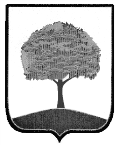 ЛИПЕЦКИЙ ГОРОДСКОЙ СОВЕТ ДЕПУТАТОВ23.01.2024                                        10.00 час.                                     (малый зал)1.О реализации мероприятий  по снижению неформальной занятости на территории города Липецка в  2023 годуО реализации мероприятий  по снижению неформальной занятости на территории города Липецка в  2023 годуВнесено постоянной комиссией                                     по экономической и промышленной политике,   развитию малого и  среднего предпринимательстваВнесено постоянной комиссией                                     по экономической и промышленной политике,   развитию малого и  среднего предпринимательстваВнесено постоянной комиссией                                     по экономической и промышленной политике,   развитию малого и  среднего предпринимательстваДокладчик:Докладчик:Шестопалова Екатерина Александровна - председатель департамента экономического развития администрации города Липецка2.О размещении рекламных конструкций на территории города Липецка в 2023 годуО размещении рекламных конструкций на территории города Липецка в 2023 годуВнесено постоянной комиссией                                     по экономической и промышленной политике,   развитию малого и  среднего предпринимательстваВнесено постоянной комиссией                                     по экономической и промышленной политике,   развитию малого и  среднего предпринимательстваВнесено постоянной комиссией                                     по экономической и промышленной политике,   развитию малого и  среднего предпринимательстваДокладчик:Докладчик:Тихомиров Алексей Владимирович – заместитель председателя департамента развития территории администрации города Липецка3.Об отчете о деятельности постоянной комиссии Липецкого городского Совета депутатов по экономической и промышленной политике, развитию малого и среднего предпринимательства  в 2023 годуОб отчете о деятельности постоянной комиссии Липецкого городского Совета депутатов по экономической и промышленной политике, развитию малого и среднего предпринимательства  в 2023 годуВнесено председателем  постоянной комиссии                                     по экономической и промышленной политике,   развитию малого и  среднего предпринимательства Урываевой В.И  Внесено председателем  постоянной комиссии                                     по экономической и промышленной политике,   развитию малого и  среднего предпринимательства Урываевой В.И  Внесено председателем  постоянной комиссии                                     по экономической и промышленной политике,   развитию малого и  среднего предпринимательства Урываевой В.И  4.О плане работы постоянной комиссии по экономической и промышленной политике, развитию малого и среднего предпринимательства на февраль 2024 годаО плане работы постоянной комиссии по экономической и промышленной политике, развитию малого и среднего предпринимательства на февраль 2024 годаВнесено председателем  постоянной комиссии                                     по экономической и промышленной политике,   развитию малого и  среднего предпринимательства Урываевой В.И  Внесено председателем  постоянной комиссии                                     по экономической и промышленной политике,   развитию малого и  среднего предпринимательства Урываевой В.И  Внесено председателем  постоянной комиссии                                     по экономической и промышленной политике,   развитию малого и  среднего предпринимательства Урываевой В.И  